OSNOVNA ŠKOLA MILANA LANGA             BREGANA, Langova 2OIB: 43773677601KLASA: 007-04/22-01/07URBROJ: 238-27-15-22-2Bregana, 15. 7. 2022.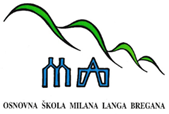  Zapisnik s 15. sjednice Školskog odbora održane 15. srpnja 2022 u 17 satiOdazvani članovi: Sanja Rapljenović, Valentina Martinček, Kristina Noršić, Ante AndabakNeodazvani: Marko Matijašić, Josipa Tandarić, Jelena ĐogićZapisničar: Valentina MartinčekOstali sudionici: Igor Matijašić – ravnateljD N E V N I  R E D:	1. Verifikacija zapisnika s 14. sjednice Školskog odbora.2. Polugodišnji financijski izvještaj.3. Suglasnost ravnatelju za zapošljavanje na nepuno određeno radno vrijeme radnika na radnom mjestu pomoćnika u nastavi/stručno-komunikacijskog posrednika za učenike s poteškoćama u razvoju – 6 radnika (m/ž).4. Razno.Odazvani članovi predloženi dnevni red su jednoglasno usvojili.Ad 1. Verifikacija Zapisnika s 14. sjednice Školskog odboraJednoglasno je usvojen zapisnik s 14. sjednice Školskog odboraAd 2. Podnošenje polugodišnjeg financijskog izvještaja Osnovne škole Milana Langa za 2022. godinu.Predsjednica ŠO, gđa. Sanja Rapljenović pročitala je bilješke o polugodišnjem financijskom izvješću kojega je priredio računovođa Juraj Pintarić. Nazočni članovi su jednoglasno prihvatili polugodišnji izvještaj.Ad 3. Ravnatelju Igoru Matijašiću dana je suglasnost Školskog odbora za zapošljavanje šest pomoćnika u nastavi za učenike Osnovne škole Milana Langa za 2022/23. školsku godinu.To su Maja Halambek, Snježana Glaser, Ružica Alvir, Sandra Kumerički, Marija Benković i Anita Veršić.Ad 4. Pod zadnjom točkom ravnatelj Igor Matijašić je govorio o potrebama Škole za organizacijom nastavke u produženom boravku. Roditelji su iskazali interes za upis 45-ero učenika u produženi boravak od čega 24 kandidata za 1. razred i 21 kandidat za 2. razred. Na upit predsjednice ŠO o mogućnosti organizacije produženog boravka za učenike 3. razreda i cijene za narednu školsku godinu, ravnatelj je odgovorio da nema saznanja o promjeni cijene (sada 500,00 kn mjesečno) te da će se produženi boravak organizirati samo za učenike 1. i 2. razreda.Sjednica je zaključena u 18:00 sati.Potpis predsjedavatelja sjednice:Predsjednica Školskog odbora:                                M.P.                           Potpis zapisničara sjednice:Sanja Rapljenović                                                                                            Valentina Martinček